21.04.2020Решение систем линейных уравнений методом Крамера.Задание:Решить СЛУ методом Крамера (смотреть конспекты с методом решений);Задание отправить в виде фотографий решения на адрес эл. почты преподавателя или в лс вк;Обязательно:подписать конспект на каждой странице свою ФИ_группа;Дата и название урока.Фотографии отправляем одним сообщением, и прямо сфотографированные!!!1.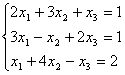 2. 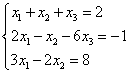 3. 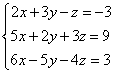 4. 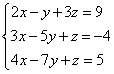 5. 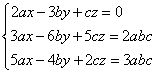 6. 7. 